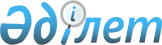 О предоставлении социальной помощи на оплату коммунальных услуг и приобретение топлива за счет бюджетных средств специалистам государственных организаций здравоохранения, социального обеспечения, образования, культуры, спорта и ветеринарии, проживающим и работающим в сельских населенных пунктах Сарыагашского района
					
			Утративший силу
			
			
		
					Решение Сарыагашского районного маслихата Туркестанской области от 25 июня 2019 года № 39-375-VI. Зарегистрировано Департаментом юстиции Туркестанской области 1 июля 2019 года № 5116. Утратило силу решением Сарыагашского районного маслихата Туркестанской области от 16 апреля 2020 года № 50-445-VI
      Сноска. Утратило силу решением Сарыагашского районного маслихата Туркестанской области от 16.04.2020 № 50-445-VI (вводится в действие по истечении десяти календарных дней после дня его первого официального опубликования).
      В соответствии с подпунктом 15) пункта 1 статьи 6 Закона Республики Казахстан от 23 января 2001 года "О местном государственном управлении и самоуправлении в Республике Казахстан", пунктом 5 статьи 18 Закона Республики Казахстан от 8 июля 2005 года "О государственном регулировании развития агропромышленного комплекса и сельских территорий", Сарыагасшский районный маслихат РЕШИЛ:
      1. Предоставить специалистам государственных организаций здравоохранения, социального обеспечения, образования, культуры, спорта и ветеринарии, проживающим и работающим в сельских населенных пунктах Сарыагашского района социальную помощь на приобретение топлива в размере 2 месячных расчетных показателей, за счет средств местного бюджета.
      2. Признать утратившим силу решение Сарыагашского районного маслихата от 26 июня 2015 года № 41-368-V "О предоставлении социальной помощи на приобретение топлива специалистам государственных организаций социального обеспечения, образования, культуры, спорта и ветеринарии, проживающим и работающим в сельских населенных пунктах Сарыагашского района" (зарегистрировано в Реестре государственной регистрации нормативных правовых актов 14 июля 2015 года № 3240, опубликовано 22 июля 2015 года в газете "Сарыағаш").
      3. Государственному учреждению "Аппарат Сарыагашского районного маслихата" в установленном законодательством Республики Казахстан порядке обеспечить:
      1) государственную регистрацию настоящего решения в территориальном органе юстиции;
      2) в течение десяти календарных дней со дня государственной регистрации настоящего решения маслихата направление его копии в бумажном и электронном виде на казахском и русском языках в Республиканское государственное предприятие на праве хозяйственного ведения "Республиканский центр правовой информации" для официального опубликования и включения в эталонный контрольный банк нормативных правовых актов Республики Казахстан;
      3) размещение настоящего решения на интернет-ресурсе Сарыагашского районного маслихата после его официального опубликования.
      4. Настоящее решение вводится в действие по истечении десяти календарных дней после дня его первого официального опубликования.
					© 2012. РГП на ПХВ «Институт законодательства и правовой информации Республики Казахстан» Министерства юстиции Республики Казахстан
				
      Председатель сессии

К. Есенкулов

      Секретарь маслихата

Б. Садыков
